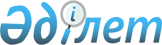 О признании утратившими силу некоторых решений Карабалыкского районного маслихатаРешение маслихата Карабалыкского района Костанайской области от 13 ноября 2023 года № 60. Зарегистрировано в Департаменте юстиции Костанайской области 20 ноября 2023 года № 10084
      В соответствии со статьей 27 Закона Республики Казахстан "О правовых актах" Карабалыкский районный маслихат РЕШИЛ:
      1. Признать утратившими силу некоторые решения Карабалыкского районного маслихата согласно приложению к настоящему решению.
      2. Настоящее решение вводится в действие по истечении десяти календарных дней после дня его первого официального опубликования. Перечень утративших силу некоторых решений Карабалыкского районного маслихата
      1. Решение маслихата "Об утверждении Правил проведения раздельных сходов местного сообщества и количественного состава представителей жителей села для участия в сходе местного сообщества села Лесное Карабалыкского района Костанайской области" от 7 июня 2019 года № 411 (зарегистрировано в Реестре государственной регистрации нормативных правовых актов под № 8527).
      2. Решение маслихата "Об утверждении Правил проведения раздельных сходов местного сообщества и количественного состава представителей жителей села для участия в сходе местного сообщества села Победа Карабалыкского района Костанайской области" от 28 мая 2020 года № 502 (зарегистрировано в Реестре государственной регистрации нормативных правовых актов под № 9229).
      3. Решение маслихата "Об утверждении Правил проведения раздельных сходов местного сообщества и количественного состава представителей жителей сел для участия в сходе местного сообщества Тогузакского сельского округа Карабалыкского района Костанайской области" от 4 августа 2020 года № 519 (зарегистрировано в Реестре государственной регистрации нормативных правовых актов под № 9367).
      4. Решение маслихата "Об утверждении Правил проведения раздельных сходов местного сообщества и количественного состава представителей жителей сел для участия в сходе местного сообщества Кособинского сельского округа Карабалыкского района Костанайской области"от 30 октября 2020 года № 540 (зарегистрировано в Реестре государственной регистрации нормативных правовых актов под № 9534).
      5. Решение маслихата "О внесении изменений в решение Карабалыкского районного маслихата Костанайской области от 30 октября 2020 года № 540 "Об утверждении Правил проведения раздельных сходов местного сообщества и количественного состава представителей жителей сел для участия в сходе местного сообщества Кособинского сельского округа Карабалыкского района Костанайской области" от 13 мая 2022 года № 136.
      6. Решение маслихата "О внесении изменений в решение Карабалыкского районного маслихата Костанайской области от 7 июня 2019 года № 411 "Об утверждении Правил проведения раздельных сходов местного сообщества и количественного состава представителей жителей сел для участия в сходе местного сообщества села Лесное Карабалыкского района Костанайской области" от 13 мая 2022 года № 137.
      7. Решение маслихата "О внесении изменений в решение Карабалыкского районного маслихата Костанайской области от 4 августа 2020 года № 519 "Об утверждении Правил проведения раздельных сходов местного сообщества и количественного состава представителей жителей сел для участия в сходе местного сообщества Тогузакского сельского округа Карабалыкского района Костанайской области" от 13 мая 2022 года № 138.
      8. Решение маслихата "О внесении изменений в решение Карабалыкского районного маслихата Костанайской области от 28 мая 2020 года № 502 "Об утверждении Правил проведения раздельных сходов местного сообщества и количественного состава представителей жителей сел для участия в сходе местного сообщества села Победа Карабалыкского района Костанайской области" от 26 мая 2022 года № 141.
					© 2012. РГП на ПХВ «Институт законодательства и правовой информации Республики Казахстан» Министерства юстиции Республики Казахстан
				
      Председатель Карабалыкского районного маслихата 

Г. Балбаева
Приложениек решению Карабалыкскогорайонного маслихатаот 13 ноября 2023 года№ 60